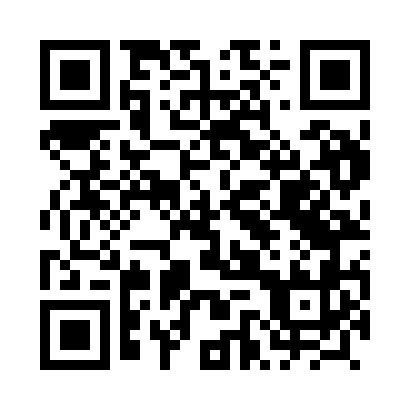 Prayer times for Perlejewo, PolandWed 1 May 2024 - Fri 31 May 2024High Latitude Method: Angle Based RulePrayer Calculation Method: Muslim World LeagueAsar Calculation Method: HanafiPrayer times provided by https://www.salahtimes.comDateDayFajrSunriseDhuhrAsrMaghribIsha1Wed2:194:5712:275:357:5710:232Thu2:154:5612:275:367:5910:273Fri2:144:5412:275:378:0010:304Sat2:134:5212:265:388:0210:325Sun2:124:5012:265:398:0410:336Mon2:114:4812:265:408:0610:347Tue2:114:4612:265:418:0710:348Wed2:104:4412:265:428:0910:359Thu2:094:4312:265:438:1110:3610Fri2:084:4112:265:448:1210:3611Sat2:084:3912:265:458:1410:3712Sun2:074:3812:265:468:1510:3813Mon2:064:3612:265:478:1710:3814Tue2:064:3412:265:488:1910:3915Wed2:054:3312:265:498:2010:4016Thu2:044:3112:265:508:2210:4017Fri2:044:3012:265:518:2310:4118Sat2:034:2812:265:528:2510:4219Sun2:034:2712:265:538:2610:4220Mon2:024:2612:265:548:2810:4321Tue2:024:2412:265:548:2910:4422Wed2:014:2312:265:558:3110:4423Thu2:014:2212:275:568:3210:4524Fri2:004:2012:275:578:3310:4625Sat2:004:1912:275:588:3510:4626Sun2:004:1812:275:588:3610:4727Mon1:594:1712:275:598:3710:4828Tue1:594:1612:276:008:3910:4829Wed1:594:1512:276:018:4010:4930Thu1:584:1412:276:018:4110:5031Fri1:584:1312:286:028:4210:50